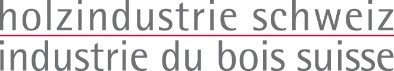 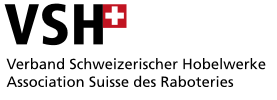 Programme de formation en entreprise pour spécialiste en industrie du bois CFC2e année d’apprentissage Apprenti/e :La répartition des différents travaux en fonction des années d’apprentissage se fera en fonction des conditions de travail dans l’entreprise, en tenant compte d’une évolution progressive. Début de la formation :La répartition des différents travaux en fonction des années d’apprentissage se fera en fonction des conditions de travail dans l’entreprise, en tenant compte d’une évolution progressive. Fin de la formation :En considérant en moyenne 45 semaines de travail par an (sans les vacances et les absences), dont 11 semaines de cours en école et de cours interentreprises, il reste 34 semaines par an pour la formation en entreprise.Formateur/trice professionnel/e responsable : En considérant en moyenne 45 semaines de travail par an (sans les vacances et les absences), dont 11 semaines de cours en école et de cours interentreprises, il reste 34 semaines par an pour la formation en entreprise.Travaux pratiquesObjectifs évaluateurs selon plan de form.RemarquesDate réalisationPersonne responsableDocu. d’apprentissageDate / visa discussionEP1EP2Organisation et optimisation de la production de bois, entretien et maintenanceRéception des commandes : contrôler la description de la commande quant à son intégralité, demander des informations complémentaires si nécessaire, confirmer la commandea1.6Introduction, retour d’informationOrganisation et optimisation de la production de bois, entretien et maintenanceDéfinition de l’exécution de commandes : analyser la commande afin de définir les étapes d’exécution et de productiona2.8Fin 2e année d’apprentissage, 3-5 foisOrganisation et optimisation de la production de bois, entretien et maintenanceEtablissement de rapports, fiches de transmission et bulletins de livraison (p.ex. nombre de pièces, heures)a4.1Organisation et optimisation de la production de bois, entretien et maintenanceGestion des dérangements sur les machines manuelles, stationnaires et industrielles : introduction, adopter un comportement adéquat et évaluer le dérangementa5.1, a5.2Introduction, retour d’informationOrganisation et optimisation de la production de bois, entretien et maintenanceRemplacement de manière autonome de pièces d’usure difficiles : introduire le plan de maintenance de l’entreprise et les prescriptions du fabricant, montrer les travaux à fairee1.5Introduction, montrer 1-2 x, contrôler, puis de manière autonome.Organisation et optimisation de la production de bois, entretien et maintenanceLocalisation des dérangements hydrauliques et pneumatiques, et réagir correctement : montrer les dérangements possibles, localiser les dérangements durant le travail et réagir correctement, effectuer sous supervision un contrôle après l’élimination du dérangement, remettre l’installation en servicee2.1, e2.2, e2.3, e2.6Respecter les directives de la SUVATravaux pratiquesObjectifs évaluateurs selon plan de form.RemarquesDate réalisationPersonne responsableDocu. d’apprentissageDate / visa discussionEP1EP2Gestion du bois brut, des produits en bois, des produits auxiliaires et des consommablesRéception sous supervision des grumes mesurées : comparer les grumes à la commande (selon les Usages suisses du commerce des bois), corriger les documents de livraison, transmettreb1.3Gestion du bois brut, des produits en bois, des produits auxiliaires et des consommablesTriage sous supervision des grumes mesurées : trier en fonction du produit, transmettre les informations à l’interneb1.4Gestion du bois brut, des produits en bois, des produits auxiliaires et des consommablesTriage sous supervision des grumes non mesurées : saisir, classer et trier en fonction du produit, transmettre les informations à l’interneb1.4Gestion du bois brut, des produits en bois, des produits auxiliaires et des consommablesIdentification des ravageurs sur le chantier à grumes, transmettre les informations à l’interneb1.6Gestion du bois brut, des produits en bois, des produits auxiliaires et des consommablesPréparation de la commande selon la fiche de commande : préparer les quantités correctes, contrôler les quantités, dimensions, qualité, saisir les données pour les documents de livraison et la gestion des stocksb3.1, b3.2Gestion du bois brut, des produits en bois, des produits auxiliaires et des consommablesEmballage des produits selon commande ou prescriptions internes de l’entreprise (p.ex. soustraits, palette, sous feuille, sous feuille thermorétractable, feuillards, etc.), éviter les dégâts dus au transport, utilisation économe des matériaux d’emballage, étiquetage des marchandises emballées selon les prescriptions de l’entreprise (client, qualité, dimensions, nombre, évent. norme)b3.3, b3.4, b3.5Gestion du bois brut, des produits en bois, des produits auxiliaires et des consommablesChargement du véhicule de transport, d’entente avec le chauffeur (avec chariot élévateur, si possible avec grue du hangar) : éviter des dégâts dus au transport à l’aide de Spanset, de protection des arêtes, etc., informer le chauffeur de marchandises délicatesb3.6Gestion du bois brut, des produits en bois, des produits auxiliaires et des consommablesDéplacement des marchandises de manière autonome : déplacer les marchandises de manière économique, sûre et respectueuse de l’environnement avec des moyens de levage et de manutentionb4.4Travaux pratiquesObjectifs évaluateurs selon plan de form.RemarquesDate réalisationPersonne responsableDocu. d’apprentissageDate / visa discussionEP1EP2Production de sciagesPréparation avec un soutien des commandes complexes (liste de bois d’œuvre) : déterminer les grumes sur le chantier à grumes, trier le bois selon la qualité, calculer les dimensions c1.3, c1.5, c1.6Production de sciagesDétermination avec un soutien de la technique de débitage et du mode de débitage : pour différents produits (planches en plots, bois d’œuvre, planches parallèles) et selon commandec1.7Production de sciagesPréparation de manière autonome du débitage : effectuer les réglages / conversions sur les machines principales, contrôler la disponibilité et la sécurité d’utilisationc1.9, c1.10Production de sciagesCommande de manière autonome de la machine principale : transformer les grumes en sciages sur les machines principales simples, commander sous supervision les machines principales complexes, effectuer les calculs pour les réglages / conversionsc2.1Production de sciagesCommande de manière autonome des machines auxiliaires : déligner, commander sous supervision des machines auxiliaires plus complexes (débiter en longueur, raboter des profils simples), effectuer les calculs nécessaires pour les réglages / conversionc2.2Production de sciagesMachines accessoires : commander de manière autonome les véhicules sur rails, grues, etc. Commander sous supervision d’autres machines, en fonction des besoinsc2.3Production de sciagesAprès le débitage : trier sous supervision les produits en bois massif / produits rabotés selon les critères de qualité pour le bois et les dérivés du bois, déterminer l’usage prévuc2.4Production de sciagesContrôle et triage des sciages (p.ex. planches parallèles) : effectuer le contrôle dimensionnel, trier en fonction de l’usage prévuc2.5Production de sciagesContrôle et triage des sciages après le séchage : effectuer le contrôle après séchage, trier en fonction de l’usage prévuc2.6Production de sciagesCommande de l’installation de séchage : alimenter l’installation avec le chariot élévateur, déterminer le programme de séchage, en fonction de l’essence et de l’épaisseur, mesurer l’humidité du bois avant séchagec3.3CI 5Production de sciagesRéalisation d’un traitement thermique : effectuer le traitement thermique selon certificat (NIMP) contre les ravageurs, marquer le produitc3.8Production de sciagesContrôle de l’humidité du bois : contrôler l’humidité en fonction de l’usage prévu, si nécessaire, effectuer un séchage supplémentaire dans l’installation de séchagec3.5CI 5Production de sciagesUtilisation des sous-produits du bois pour la production d’énergie : p.ex. alimenter l’installation de chauffage de l’entreprise avec des plaquettes, transformer les sous-produits du bois pour la production d’énergie (briquettes, pellets)c4.5Travaux pratiquesObjectifs évaluateurs selon plan de form.RemarquesDate réalisationPersonne responsableDocu. d’apprentissageDate / visa discussionEP1EP2Réalisation de produits à base de boisContrôle et triage des sciages après le séchage : effectuer le contrôle après séchage, trier en fonction de l’usage prévuc2.6Réalisation de produits à base de boisContrôle de l’humidité du bois : contrôler l’humidité en fonction de l’usage prévu, si nécessaire, effectuer un séchage supplémentaire dans l’installation de séchagec3.5CI 5Réalisation de produits à base de boisMesures pour la conservation de la valeur : déterminer le lieu de stockage adéquat pour les produits (p.ex. dans un hangar ou sous couvert, marchandise séchée dans un espace chauffé, éviter la reprise d’humidité)c3.9Réalisation de produits à base de boisUtilisation des sous-produits du bois pour la production d’énergie : p.ex. alimenter l’installation de chauffage de l’entreprise avec des plaquettes, transformer les sous-produits du bois pour la production d’énergie (briquettes, pellets)c4.5Réalisation de produits à base de boisPréparation des commandes de produits à base de bois : trier et préparer selon les qualités industrie, sélection, N1 et N2d1.34 semainesRéalisation de produits à base de boisRéparation des bois en qualité apparented1.3Toutes les qualités (sélection, N1, N2), réparer au moins 4-5 foisRéalisation de produits à base de boisCommande de manière autonome de la machine à dédoubler : effectuer les réglages, changer d’outil, commander la machined1.4, d1.5, d1.7, d2.1, d2.3Réalisation de produits à base de boisCommande de manière autonome de la scie circulaire à tronçonner : trier selon les Usages suisses du commerce des bois et dérivés du bois, marquer, adapter les réglages et commander la scied1.4, d1.5, d1.7, d2.1, d2.2Réalisation de produits à base de boisCommande de manière autonome des machines secondaires (p.ex. déchiqueteuse, compresseur, etc.)d1.4, d1.5, d1.7, d2.1, d2.5Réalisation de produits à base de boisPilotage et commande sous supervision de la presse à coller : régler la presse à coller, respecter les temps d’ouverture et de pressaged1.4, d1.5, d1.7, d2.1, d2.8Réalisation de produits à base de boisCommande sous supervision des machines spéciales (le cas échéant)d1.4, d1.5, d1.7, d2.1, d2.9Réalisation de produits à base de boisPréparation de la liste de pièces et optimisation du débitage : planifier les matériaux nécessaires et l’utilisation des machines, selon la commande (rendement)d1.6, d1.7Fin 2e, début 3e année d’apprentissageRéalisation de produits à base de boisMesurer et contrôler sous supervision la qualité des produits de revêtementd3.5, d3.6, d3.7Réalisation de produits à base de boisCommande des installations de laminage industrielles et des machines auxiliaires disponibles : laminer les produits à base de bois selon la commande, utiliser, commander, piloter et surveiller (qualité, production) les machines auxiliaires, adapter les réglages de l’installation en cas d’écartsd3.5, d3.6, d3.7Réalisation de produits à base de boisEffectuer sous supervision les mesures selon les exigences de qualitéd3.5, d3.6, d3.7Réalisation de produits à base de boisContrôle sous conduite des produits : contrôler les produits réalisés après chaque étape de travail (du point de vue du client et selon les Usages du commerce des bois)d2.10